  Фонд “Общественное мнение”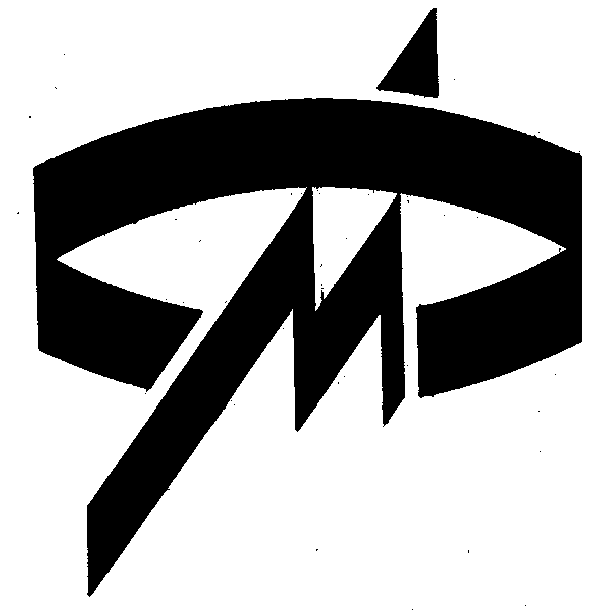 Источник данныхСтандартизованные телефонные интервью, проведенные с 15 по 25 ноября 1998 г. в 9 регионах Европейской части РФ. В опросе приняли участие 90 экспертов – руководители и ведущие аналитики региональных СМИ.Эксперты в свободной форме отвечали на вопрос:Сегодня широко обсуждается вопрос о политическом центризме в России. Как Вам кажется, каковы перспективы партий и движений центристского толка в вашем регионе? Принципы анализаВ качестве исходного элемента наблюдения было взято высказывание – ответ одного эксперта на один вопрос исследования. За единицу анализа принято суждение – часть высказывания, логически завершенная и самостоятельная по мысли.Частотный анализ проводился в два этапа:при позиционном анализе суждения экспертов рассматривались с позиции наличия или отсутствия перспектив центризма;при тематическом анализе сопоставлялся весь спектр высказываний на основании смыслового сходства содержащихся в них суждений.Результаты приведены в процентах от числа суждений – соответственно позиционных или тематических. Для одиночных суждений проценты не приводятся.РезультатыI. Позиционный анализДля анализа было отобрано 73 содержательных суждения. Мнения экспертов о перспективах центристских партий и движений в регионах разделились практически поровну: перспективы есть – 49%; перспектив нет – 51%. II. Тематический анализВ ходе анализа были выделены 168 суждений и сгруппированы в три основных категории: 1 – об идее центризма, 2 – о положении политического центризма в регионах, 3 – о путях реализации практического центризма.1. В 13% суждений в той или иной форме высказываются мысли о выигрышности самой идеи центризма и одновременно размытости ее реального понимания в обществе.Центризм – здравая политическая идея, которая будет иметь поддержку в обществе (8%)."Центризм центризму рознь", важно практическое наполнение идеи и уяснение того, "кто в центре" (5%).2. Более половины суждений (56%) характеризуют реальную ситуацию в регионах, связывая перспективы центризма с развитием или преодолением ряда тенденций.В регионах центристских партий нет или они слабые, "карликовые", абсолютно себя не проявляют (18%).На политической арене распространен радикализм, экстремизм, наиболее сильна в регионах КПРФ (14%).Распространены партии – "декларанты", "маски центризма", не воплощающие его в конкретных действиях; наиболее значима из них НДР, которая "высот не завоюет" (9%).Люди устали от крайностей политической борьбы, у населения выработалось "отвращение к самому понятию партии или движения", "сама форма партий приелась" (8%).Из демократических партий "Яблоко" как наиболее центристская имеет некоторые перспективы, другие демократы слабы и не настроены на движение к политическому центру (7%).3. Более четверти выделенных суждений (28%) связывают перспективы практического центризма с необходимостью его продвижения от федерального центра к периферии и с выбором нового лидера.Необходим новый лидер общероссийского масштаба, "человек с харизмой", практик, "деятель"; наибольшие надежды связываются с личностью Ю.Лужкова и движением "Отечество" (16%).Центризм зависит от положения дел в столице, власти должны его пропагандировать, подтверждая реальными делами: "перспективы есть, пока те, кто объявляет себя центристами, находятся у власти" и имеют перед собой "тележку реальных дел" (8%).В регионах центристские объединения лишь начинают формироваться (например, Ульяновский союз патриотов, объединение здоровых сил КПРФ, Аграрной партии и др.); поддержка движений А.Лебедя, И.Рыбкина, А.Николаева, Г.Селезнева невелика (4%).Одиночные суждения составляют в целом 3%. Вот некоторые из них: в регионах центризм поддерживают лишь в городах, а симпатии области – на стороне радикальных левых движений; под центризмом понимают и казачество, а за ним стоят бывшие "теневики"; разрушен "средний класс", на который могли бы опираться центристы; само понятие "центризм" искажено; центризм невозможен без преодоления постоянного конфликта исполнительной и законодательной власти;центристам необходима общенациональная идея.Резюме1. Позиционные мнения экспертов о перспективах политического центризма в России разделились практически поровну.2. Эксперты признали выигрышность самой идеи центризма и вместе с тем актуальность вопроса реального наполнения этой идеи.3. По мнению элиты СМИ, в регионах сегодня центристских партий нет или они крайне слабы: в обществе накопилась усталость как от радикализма, так и от "декларантов", не воплощающих центризм в дела.4. Эксперты в большой степени связывают перспективы центризма с личностью нового лидера-практика, "деятеля", "человека с харизмой".Сильно ожидание консолидации общества и надежда на распространение центризма из центра, пропаганду этого курса властью и обеспечение его постоянной практикой, реальными делами.